ПРОТОКОЛ  №28від  21.12.2022 р.                               16:00 у дистанційному режимі м. Миколаїв                                         (форма – відеоконференція) Засідання постійної комісіїміської ради з питань охорониздоров’я, соціального захисту населення,освіти, культури, туризму, молоді та спортуПрисутні депутати Миколаївської міської ради Миколаївського району Миколаївської області VIII скликання:Голова комісії:  Г. НордСекретар комісії: О. КузьмінаЧлени комісії: С. Мартиросов, З. Моторна, М. ГрачоваВідсутні члени комісії: Р. Москаленко, О. Мєдвєдєв, М. Карцев,Запрошені та присутні: Сергій Василенко –  директор департаменту праці та соціального захисту населення Миколаївської міської ради; Ірина Шамрай –  начальник управління охорони здоров’я Миколаївської міської ради. ПОРЯДОК ДЕННИЙ1. (s-gs-085) Про затвердження плану роботи Миколаївської міської ради на І півріччя 2023 року2. (s-sz-006gk) Про внесення змін та доповнень до рішення Миколаївської міської ради від 06.02.2020 № 56/90 «Про внесення змін до рішення Миколаївської міської ради від 23.05.2001 № 30/12 «Про створення міського будинку-інтернату для громадян похилого віку та інвалідів»Доповідач: директор департаменту праці та соціального захисту населення Миколаївської міської ради Василенко Сергій Михайлович(s-sz-016) Про надання згоди на списання основних засобівДоповідач: директор департаменту праці та соціального захисту населення Миколаївської міської ради Василенко Сергій Михайлович4. (s-sz-017) Про внесення змін та доповнень до рішення міської ради від 12.06.2020 № 56/134 «Про затвердження Положення про центр реінтеграції бездомних осіб»Доповідач: директор департаменту праці та соціального захисту населення Миколаївської міської ради Василенко Сергій Михайлович(s-zd-004) Про надання згоди на списання основних засобівДоповідач: начальник управління охорони здоров’я Миколаївської міської ради Шамрай Ірина Валентинівна(s-zd-005) Про надання згоди на списання основних засобівДоповідач: начальник управління охорони здоров’я Миколаївської міської ради Шамрай Ірина Валентинівна(s-zd-006) Про надання згоди на списання основних засобівДоповідач: начальник управління охорони здоров’я Миколаївської міської ради Шамрай Ірина Валентинівна(s-zd-007) Про надання згоди на списання основних засобівДоповідач: начальник управління охорони здоров’я Миколаївської міської ради Шамрай Ірина Валентинівна(s-zd-008/1) Про надання згоди на списання основних засобівДоповідач: начальник управління охорони здоров’я Миколаївської міської ради Шамрай Ірина Валентинівна(s-zd-009/1) Про надання згоди на списання основних засобівДоповідач: начальник управління охорони здоров’я Миколаївської міської ради Шамрай Ірина Валентинівна РОЗГЛЯНУЛИ:1. (s-gs-085) Про затвердження плану роботи Миколаївської міської ради на І півріччя 2023 рокуВисновок постійної комісії:1. Підтримати та винести на розгляд сесії міської ради проєкт рішення міської ради «Про затвердження плану роботи Миколаївської міської ради на І півріччя 2023 року» (s-gs-085).Голосували: «за» -5 ; «проти» - 0; «утрималися» - 0.2. (s-sz-006gk) Про внесення змін та доповнень до рішення Миколаївської міської ради від 06.02.2020 № 56/90 «Про внесення змін до рішення Миколаївської міської ради від 23.05.2001 № 30/12 «Про створення міського будинку-інтернату для громадян похилого віку та інвалідів».Висновок постійної комісії:	1. Підтримати та винести на розгляд сесії міської ради проєкт рішення міської ради «Про внесення змін та доповнень до рішення Миколаївської міської ради від 06.02.2020 № 56/90 «Про внесення змін до рішення Миколаївської міської ради від 23.05.2001 № 30/12 «Про створення міського будинку-інтернату для громадян похилого віку та інвалідів» (s-sz-006gk).Голосували: «за» -5 ; «проти» - 0; «утрималися» - 0.(s-sz-016) Про надання згоди на списання основних засобівВисновок постійної комісії:1. Підтримати та винести на розгляд сесії міської ради проєкт рішення міської ради «Про надання згоди на списання основних засобів» (s-sz-016).Голосували: «за» -5 ; «проти» - 0; «утрималися» - 0.4. (s-sz-017) Про внесення змін та доповнень до рішення міської ради від 12.06.2020 № 56/134 «Про затвердження Положення про центр реінтеграції бездомних осіб».Висновок постійної комісії:1. Підтримати та винести на розгляд сесії міської ради проєкт рішення міської ради «Про внесення змін та доповнень до рішення міської ради від  № 56/134 «Про затвердження Положення про центр реінтеграції бездомних осіб» (s-sz-017).Голосували: «за» -5 ; «проти» - 0; «утрималися» - 0. 	Питання порядку денного з 5 по 10 розглядалися спільно та голосувалися пакетом. Голосували за об’єднання в пакет: «за» -5; «проти» - 0;   «утрималися» - 0.(s-zd-004) Про надання згоди на списання основних засобів (s-zd-005) Про надання згоди на списання основних засобів (s-zd-006) Про надання згоди на списання основних засобів (s-zd-007) Про надання згоди на списання основних засобів (s-zd-008/1) Про надання згоди на списання основних засобів (s-zd-009/1) Про надання згоди на списання основних засобівВисновок постійної комісії:1. Підтримати та винести на розгляд сесії міської ради проєкти рішень міської ради: «Про надання згоди на списання основних засобів» (s-zd-004), «Про надання згоди на списання основних засобів» (s-zd-005), «Про надання згоди на списання основних засобів» (s-zd-006), «Про надання згоди на списання основних засобів» (s-zd-007), «Про надання згоди на списання основних засобів»                  (s-zd-008/1), «Про надання згоди на списання основних засобів» (s-zd-009/1).Голосували: «за» -5 ; «проти» - 0; «утрималися» - 0.Голова постійної комісії                                           Ганна НОРД
Секретар постійної комісії                              	    Олена КУЗЬМІНА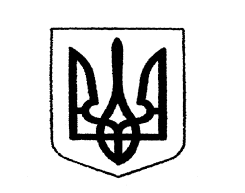 Миколаївська міська рада   Постійна  комісія з питань охорони здоровˈя,    соціального захисту населення, освіти,    культури, туризму, молоді та спорту 